2 x Welfare playworker Applicant PackThe vacancyPost advertWe are looking for an enthusiastic Welfare Play Supervisor to join our team! An exciting opportunity is now available for a Welfare Play Supervisor to join our growing team here at Stocksbridge Junior School. Stocksbridge Junior School is an outstanding school and has been for almost twenty years. Situated to the north-west of Sheffield, this inclusive school is an integral part of the community it serves, ensuring the families and children of Stockbridge and surrounding areas receive the very best quality of education and support. Required to start as soon as possible, the successful candidate will be responsible for supervising the children during lunchtime on the playground, organising play equipment, encouraging children into active play, ensuring they show respect, and that they have a safe and happy lunchtime. Applicants should enjoy working with children, have a positive and caring attitude, be reliable, flexible and committed to supportive teamwork. Applicants need to be reliable and dedicated and have good communication skills in order to liaise with children and other staff members. They should be willing to join in games, oversee quiet activities and supervise play. The hours of work will be 11.50am-1.05pm, Monday to Friday.Role summaryJob descriptionThe post holder must at all times carry out his/her responsibilities within the spirit of the school and trust policies and within the framework of legislation relating to academies and education, with particular regard to the statutory responsibilities of the trust and the governing body of the school.The specific duties and responsibilities include but are not limited to:Specific duties and responsibilitiesTo supervise the children during their outdoor / indoor play experience during lunchtime.To supervise children in transition from outside / inside during inclement weather.To lead instigate playground activities / games.To ensure the standards of behaviour are maintained and comply with the school behaviour policy.To assist in dealing with problems from unruly behaviour and report such matters to the Headteacher, Deputy Head, Learning Mentor and Senior Management Team.To ensure the children have a calm, orderly and enjoyable lunchtime to enable them to have full access to the learning in the afternoon.To carry out other duties relating to lunchtime supervision as requested by the Headteacher, Deputy Head. Learning Mentor and Senior Management Team.To ensure school security regulations are upheld.To change clothes, clean and care for personal cleanliness of the children as appropriate.That basic first aid is administered as appropriate and records are kept in accordance with school procedure.To work alongside school staff prior to lunchtime within the classrooms to establish purposeful working relationships with individuals or small groups of children.To work as part of a team and will always be under the direction of the Headteacher, Deputy Head and Senior Management Team.Support for the trust/schoolBe aware of and comply with policies and procedures relating to child protection, health, safety and security, confidentiality and data protection, reporting all concerns to an appropriate person.Work in a flexible way to respond to the needs of the trust and to fulfil other duties and responsibilities appropriate to the grade and role as and when required.Be aware of and support difference and ensure equal opportunities for all.Appreciate and support the role of other professionals.Attend and participate in relevant meetings as required.Contribute to the overall ethos/work/aims of the trust/schools.Participate in relevant training, other learning activities and performance management as required.Team responsibilities: all staff are considered part of the overall trust team and may be required to provide assistance to colleagues in other areas from time to time commensurate with the role, skillset and grade.From time to time, to meet the needs of the trust, you may be asked but not expected to work hours additional to your normal working hours.  The trust will give you as much notice as possible and you will be paid/recompensed for such work.  Situations where this might be required are, for example: relevant key school events such as open evenings, exam results days, trips, clubs, training etc.Changes to these dutiesThe above duties are not exhaustive and the post holder may be required to undertake tasks, roles and responsibilities as may be reasonably assigned to them by the Headteacher/Principal. The job description and allocation of particular responsibilities will be kept under review and may be amended via consultation with individuals, the governing body or board of trustees and/or senior leadership team as required. Trade union representation will be welcomed in any such discussions.Person SpecificationJob Title: Welfare PlayworkerStocksbridge Junior SchoolStocksbridge Junior School strives for its children to have no limits to their ambitions and to aspire to reach their full potential. We prepare children for life-long learning, valuing the uniqueness of every child and providing for their needs within a safe, happy and caring environment in which everyone is equal and all achievements are celebrated.Everyone at Stocksbridge Junior School aims to combine high standards with a broad and rich curriculum where education is the fusion of excellence and enjoyment. The curriculum is adapted to suit the needs of our pupils to ensure they are all ‘learning together’.The school, situated to the north-west of Sheffield, welcomes 270 pupils through its doors, from Year 3 to Year 6.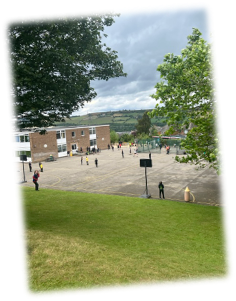 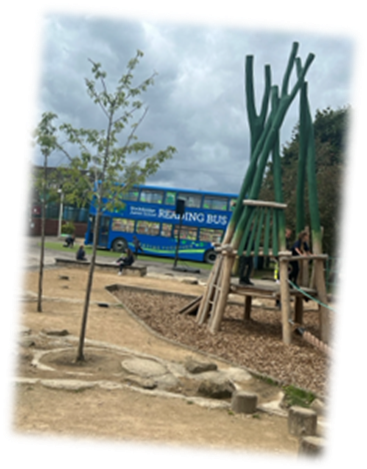 In addition to trust-wide benefits for all staff, those at Stocksbridge Junior School also have access to:Supportive and friendly staff and leadership team.Well equipped and comfortable staffroom.You can view the school website at: www.stocksbridge-jun.sheffield.sch.uk.Chorus Education TrustChorus Trust is a growing trust, committed to providing every child with the best education in both primary and secondary schools across South Yorkshire and Derbyshire.  We train and develop teachers, giving our children access to the very best educational thinking and practice.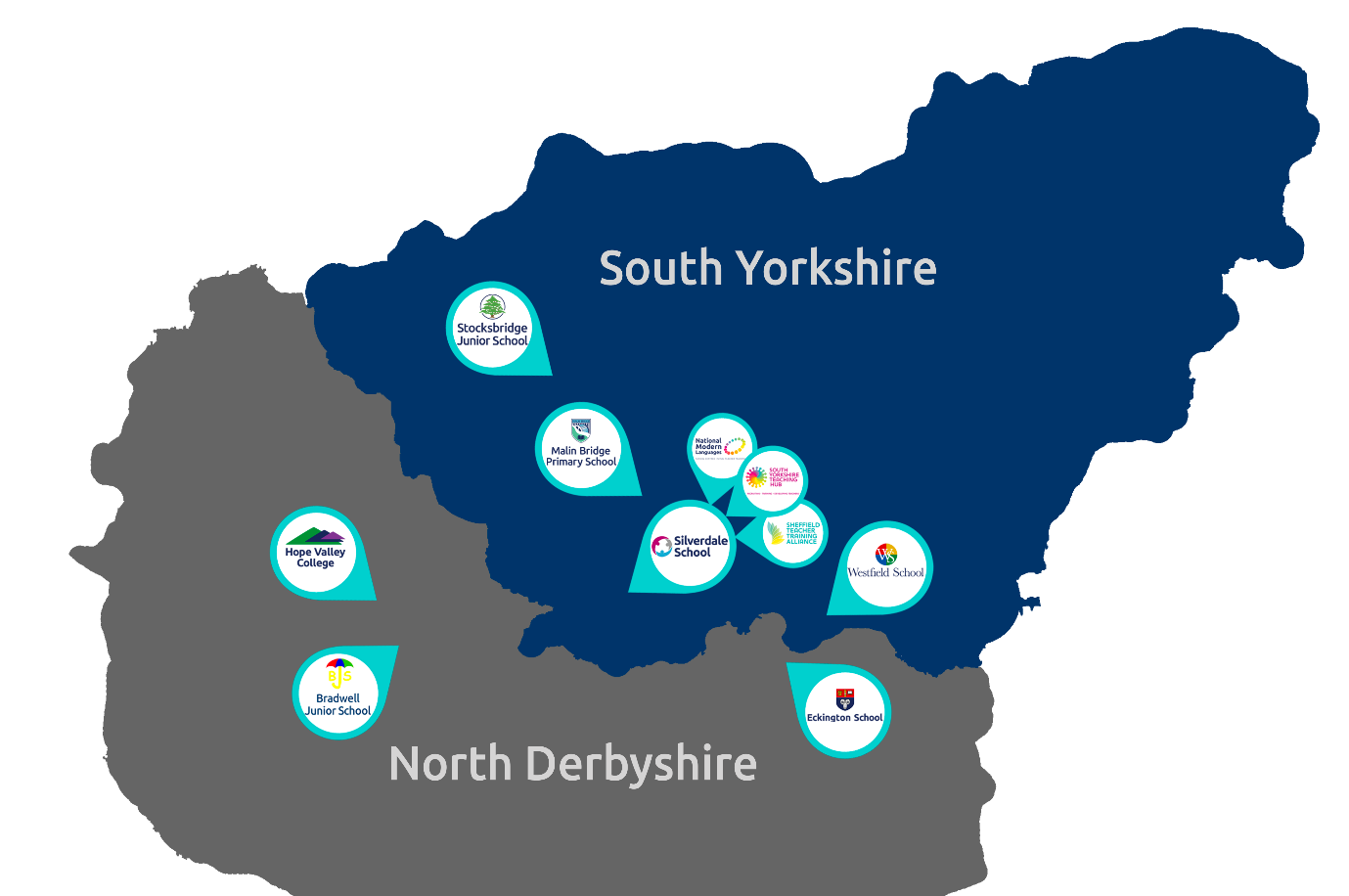 Our vision is ‘Outstanding Achievement for All’.  We want to create a culture of success in which our children and young people can succeed.  We do this through the provision of safe and supportive schools, collaborating to ensure our children benefit from a more effective spend of public money.As part of the Chorus Trust Team, all staff have access to:You can read more about Chorus Trust at www.chorustrust.org.To applyFull application pack and application forms available from: www.chorustrust.org/vacanciesCompleted application forms are to be sent to: Tracey Birley, Business Manager
at: t.birley@stocksbridge-jun.sheffield.sch.uk Please note that CVs and council application forms will not be accepted. Deadline for applications: 11.59pm on Thursday 11th July 2024Interviews to be held: Thursday 18th July 2024At Chorus Trust we are committed to the safeguarding of all our pupils, please visit our website to access our safeguarding and child protection policy at www.chorustrust.org/policies.The trust will conduct an online search of the successful candidate in line with the DfE’s keeping children safe in education advice.The successful candidate will be required to complete a Disclosure and Barring Service (DBS) check in line with the Rehabilitation of Offenders Act (ROA) 1974 (Exceptions) Order 1975 and the Police Act Regulations.Deadline for applications:11.59pm on 11th July 2024Interviews to be held:Thursday 18th July 2024To start:1st September 2024Post title:Post title:Welfare PlayworkerWelfare PlayworkerProfile:Profile:Support StaffSupport StaffGrade:Grade:11Grade spinal point range:Grade spinal point range:SCP2SCP2Salary:Salary:£22366 (pro rata £3614.78)£22366 (pro rata £3614.78)Accountable SLT post:Accountable SLT post:Samantha Gaymond, HeadteacherSamantha Gaymond, HeadteacherLine manager (if different):Line manager (if different):Tracey Birley, Business ManagerTracey Birley, Business ManagerStaff to be supervised or line managed by post holder:Staff to be supervised or line managed by post holder:NoNoPost holder will work with:Post holder will work with:Children and Staff Children and Staff Holiday and sickness relief:Holiday and sickness relief:NoNoPurpose of post:Purpose of post:To provide supervision and interact and play alongside pupils during lunch and breaktimes. To provide supervision and interact and play alongside pupils during lunch and breaktimes. Version revised:Version revised:11Contract:PermanentPermanent6.25 hours per week/38 weeks per year REQUIREMENTSEssentialDesirableeAssessment methodA = applicationI = interviewR = referenceKnowledge, experience and skillsKnowledge, experience and skillsKnowledge, experience and skillsKnowledge, experience and skillsGeneric administrative experience to include word processing/typing, filing, collating, proof-reading of material, data entry and spreadsheet use, using Microsoft Office packages.ACustomer services experience.AWorking in a busy environment with many priorities and conflicting deadlines.A / IExperience of an education, training or similar environment.AOrganisation and bookings for events.A / IQualificationsQualificationsQualificationsQualificationsGood level of literacy and numeracy eg GCSE Maths and English or substantial relevant experience.AEvidence of regular, relevant and recent personal development.AOther skillsOther skillsOther skillsOther skillsCommunicate effectively with people at all levels eg school staff, students, governors and external contacts/ suppliers.IWork effectively as part of a team recognising own role as a team member.A / IAble to maintain a positive focus, accepting constructive criticism positively and learning from it.A / IDemonstrate an enthusiastic and positive approach regarding change, having a definite ‘can do’ mentality.IAbility to learn from experiences.IAbility to carry out instructions accurately and effectively as directed by line manager.IDemonstrate customer care.AAbility to work alongside young people (not necessarily in school environment).A / IInterpersonal skillsInterpersonal skillsInterpersonal skillsInterpersonal skillsAbility to maintain confidentialityAAccuracy when receiving information (verbally and written) and communicate information effectively and accurately.IAble to make a positive contribution to the team.AAble to reflect on performance and further develop own knowledge and skills to improve performance.IMaintains standards set by the organisation.ITakes responsibility for own actions.IAbility to work alone unsupervised and manage own workload.A / IChild protectionChild protectionChild protectionChild protectionA commitment to the responsibility of safeguarding and promoting the welfare of young people.I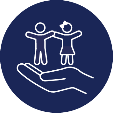 An ethos of being a force for good; of being part of a team that enables ‘outstanding achievement for all’.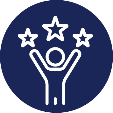 Leading edge training and development through the South Yorkshire Teaching Hub.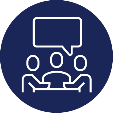 A collaborative environment encouraging knowledge sharing and support.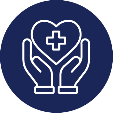 Access to discounted health schemes through Westfield Health and Westfield Rewards Schemes.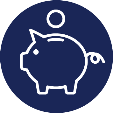 Competitive pension schemes: Teacher’s Pension Scheme (teaching staff) and local government pension scheme (support staff).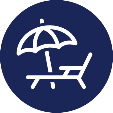 Term-time only contract postholders have the freedom of having school holidays off.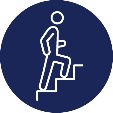 Career progression opportunities within a growing, local trust.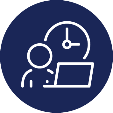 Support for flexible working arrangements.